โครงสร้างการแบ่งเวลารายชั่วโมงในการจัดการเรียนรู้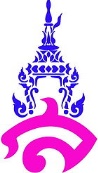 กลุ่มสาระการเรียนรู้สังคมศึกษาศาสนาและวัฒนธรรม ช่วงชั้นที่ 1 ชั้นประถมศึกษาปีที่ 1หน่วยการเรียนรู้/แผนการจัดการเรียนรู้เรื่องเวลา/จำนวนชั่วโมงวันที่สอนUNIT 1My family and I8Lesson plan 1Be a good person 229-31 May 2017Lesson plan 2The family and school21-2 June  2017Lesson plan 3Students at home and school25-8  June  2017Lesson plan 4The family and school29-12  June  2017UNIT 2My Monster20Lesson plan 5Economics213-16 June  2017Lesson plan 6Spend and save212-15 July 2017Lesson plan 7What can we buy ?216-19 July 2017Lesson plan 8What thing can you get for free?220-22 July 2017Lesson plan 9What can you trade with friends?223-26 July 2017Lesson plan 10we need money to buy thing.227-29 July 2017Lesson plan 11Save money            230 July–1 August 2017Lesson plan 12We use money every day 23-4 August 2017Lesson plan 13Do you spend money or save money?27-8  August 2017 Lesson plan 14Different types of money to spend and save    210-11 August 2017UNIT 3My herb in my heart12Lesson plan 15Things we use314-17 August 2017Lesson plan 16Thing we use from nature321-24  August 2017 Lesson plan 17 Thing we use that are Man-made       2  4-8 September 2017 Lesson plan 18Ways to save electricity, water and paper                 3    11-15 September 2017Final Examination first semester1              Total40